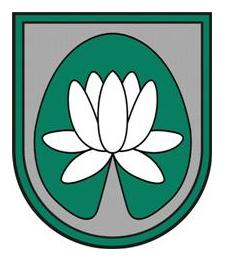 IEPIRKUMA„Tehnikas pakalpojumi”NOLIKUMSIdentifikācijas Nr.: ĀND 2018/95Ādažos2018Vispārējā informācijaIepirkuma identifikācijas numurs: ĀND 2018/95Pasūtītājs: Ādažu novada domePasūtītāja rekvizīti:Kontaktpersona iepirkuma procedūras jautājumos: Alīna Liepiņa-Jākobsone, tālr.: 67996298, e-pasts: alina.liepina-jakobsone@adazi.lv;Informācija par iepirkumuIepirkums tiek veikts atbilstoši Publisko iepirkumu likuma 9.panta nosacījumiem.Iepirkuma Nolikums un visa ar iepirkumu saistītā publiskojamā informācija ir brīvi pieejami Pasūtītāja mājas lapā internetā www.adazi.lv. Piedāvājuma iesniegšanas un atvēršanas vieta, datums, laiks un kārtībaPiedāvājums jāiesniedz līdz 2018.gada 14.augustam plkst. 10:00, iesniedzot personīgi Ādažu novada domē, Ādažos, Gaujas ielā 33A, 306.kabinetā (Kanceleja) 3.stāvā, vai atsūtot pa pastu (t.sk., kurjerpastu). Pasta sūtījumam jābūt nogādātam norādītajā adresē līdz augstākminētajam termiņam.Piedāvājumi, kas iesniegti pēc šajā Nolikumā noteiktā piedāvājumu iesniegšanas termiņa, netiks izskatīti un neatvērtā veidā tiks atdoti atpakaļ Pretendentam.Pēc piedāvājuma iesniegšanas termiņa beigām Pretendents iesniegto piedāvājumu grozīt nevar. Pirms piedāvājumu iesniegšanas termiņa beigām Pretendents var grozīt vai atsaukt iesniegto piedāvājumu.Piedāvājuma grozījumi vai atsaukums jāiesniedz rakstiski līdz piedāvājumu iesniegšanas termiņa beigām, nodrošinot, lai grozījumi vai atsaukums tiktu saņemts nolikumu 3.1. punktā norādītajā adresē ne vēlāk kā līdz 3.1. punktā minētajam datumam un laikam, slēgtā aploksnē. Uz aploksnes jābūt 4.1. punktā norādītai informācijai un papildu norādei "GROZĪJUMI" vai "ATSAUKUMS".Atsaukumam ir bezierunu raksturs un tas izslēdz pretendenta turpmāku dalību šajā iepirkumā.Iepirkuma piedāvājumu vērtēšana notiek slēgtās komisijas sēdēs.Piedāvājuma noformēšanaPiedāvājums iesniedzams aizlīmētā, aizzīmogotā iepakojumā – 3 (trīs) eksemplāros (viens oriģināls un divas kopijas). Uz piedāvājuma iepakojuma jābūt šādām norādēm:pasūtītāja nosaukums un adrese;Iepirkuma nosaukums un identifikācijas numurs;Atzīme „Neatvērt līdz 2018.gada 14.augustam plkst. 10:00”;Katrs piedāvājuma eksemplāra sējums sastāv no trijām daļām:pretendenta atlases dokumenti, ieskaitot pieteikumu dalībai iepirkumā;tehniskais piedāvājums;finanšu piedāvājums.Visas piedāvājuma daļas iesienamas vienā sējumā. Dokumentiem jābūt cauršūtiem vai caurauklotiem. Auklu gali jāpārlīmē un jābūt norādei par kopējo lappušu skaitu piedāvājumā. Lapas jānumurē un tām jāatbilst satura rādītājam. Piedāvājums jāievieto 4.1.punktā minētajā iepakojumā.Piedāvājumā iekļautajiem dokumentiem jābūt skaidri salasāmiem, bez labojumiem. Piedāvājums jāsagatavo latviešu valodā. Pretendents drīkst iesniegt tikai vienu piedāvājumu par visu darba apjomu. Ja Pretendents iesniedz dokumentu kopijas, tās jāapliecina normatīvajos aktos noteiktajā kārtībā. Piegādātājs ir tiesīgs visu iesniegto dokumentu atvasinājumu un tulkojumu pareizību apliecināt ar vienu apliecinājumu, ja viss piedāvājums ir cauršūts vai caurauklots.Iepirkuma komisijai ir tiesības pieprasīt paskaidrojošu informāciju par iesniegtajiem pretendentu piedāvājumiem, kā arī pieprasīt pretendentam uzrādīt iesniegto dokumentu kopiju oriģinālus. Ja pretendents nesniedz pieprasīto informāciju, komisija ņem vērā to informāciju un dokumentus, kas ir tās rīcībā.Pretendents iesniedz parakstītu piedāvājumu. Ja piedāvājumu iesniedz personu grupa, pieteikumu paraksta visas personas, kas ietilps personu grupā. Ja piedāvājumu iesniedz personu grupa vai personālsabiedrība, piedāvājumā papildus norāda personu, kas iepirkumā pārstāv attiecīgo personu grupu vai personālsabiedrību, kā arī katras personas atbildības sadalījumu. Komisija pieņem izskatīšanai tikai tos Pretendentu iesniegtos piedāvājumus, kas noformēti tā, lai piedāvājumā iekļautā informācija nebūtu pieejama līdz piedāvājuma atvēršanas brīdim. Iesniegtie piedāvājumi ir Pasūtītāja īpašums un netiks atdoti atpakaļ Pretendentiem.Informācija par iepirkuma priekšmetuIepirkuma priekšmets – tehnikas pakalpojumi.Iepirkums ir sadalīts 2. daļās.Iepirkuma 1.daļa – Kravas pašizgāzēja pakalpojumi (tostarp arī šofera pakalpojums) un frontālā iekrāvēja ekskavatora pakalpojumi (tostarp arī operatora pakalpojums);Iepirkuma 2.daļa – Auto pacēlāja ar grozu pakalpojumi (tostarp arī operatora pakalpojums). Pretendenti ir tiesīgi iesniegt piedāvājumu vienā vai abās iepirkuma daļās Nav atļauta piedāvājumu variantu iesniegšana. Līguma izpildes termiņš – 12 mēneši no 23.10.2018.Ar iepirkuma uzvarētāju iepirkuma 1.lotē līgums tiks noslēgts par pretendenta piedāvājumā norādītajām vienību cenām, nosakot maksimālo kopējo līgumsummu 12 mēnešos – 33 000.00 ar PVN. Pasūtītājs patur tiesības palielināt līguma kopējo līgumsummu par 10%. Pasūtītājs patur tiesības līguma darbības laikā pasūtīt darbus, kuru kopējā vērtība ir mazāka par maksimālo kopējo līgumsummu.Ar iepirkuma uzvarētāju iepirkuma 2.lotē līgums tiks noslēgts par pretendenta piedāvājumā norādītajām vienību cenām, nosakot maksimālo kopējo līgumsummu 12 mēnešos – 1500.00 euro ar PVN. Pasūtītājs patur tiesības palielināt līguma kopējo līgumsummu par 10%. Pasūtītājs patur tiesības līguma darbības laikā pasūtīt darbus, kuru kopējā vērtība ir mazāka par maksimālo kopējo līgumsummu.Kvalifikācijas prasības:Pretendents iepriekšējo 3 (trīs) gadu laikā ir realizējis 2 (divu) līdzvērtīgu līgumu izpildi, kur:līguma priekšmets ir kravas pašizgāzēja un frontālā iekrāvēja – ekskavatora pakalpojumi (attiecas uz iepirkuma 1.daļu);līguma priekšmets ir auto pacēlāja pakalpojumi (attiecas uz iepirkuma 2.daļu);par katra līguma realizāciju ir pievienota pozitīva pasūtītāja atsauksme.Līgumiem, ar kuriem pretendents apliecina savu atbilstību šajā nodaļā minētajām prasībām, ir jābūt pilnībā pabeigtiem līdz piedāvājumu iesniegšanas termiņa beigām.Pretendents var balstīties uz citu personu iespējām, lai apliecinātu, ka pretendenta kvalifikācija, tehniskās un profesionālās spējas atbilst Pretendenta kvalifikācijas prasībām tikai gadījumā, ja šīs personas tiek piesaistītas arī iepirkuma līguma izpildei un pretendents pierāda, ka viņa rīcībā, izpildot iepirkuma līgumu, būs nepieciešamie resursi. Kvalifikācijas dokumenti:Pretendenta pieteikums dalībai iepirkumā, atbilstoši Nolikumam pievienotajai formai (atbilstoši B1 formai). Pieteikumu aizpilda arī visi personālsabiedrības biedri (ja piedāvājumu iesniedz personālsabiedrība) vai visi personu apvienības dalībnieki (ja piedāvājumu iesniedz personu apvienība), kā arī Personas, uz kuru iespējām pretendents balstās. Informācija par Pretendenta pēdējo 3 (trīs) gadu laikā līdz piedāvājuma iesniegšanas dienai realizētajiem līgumiem. Informācija sagatavojama saskaņā ar Nolikumam pievienoto formu (skatīt B2 formu), pievienojot pozitīvu pasūtītāja atsauksmi par katra nolikuma 6.1.punkta prasībām atbilstošā līguma izpildi.Ja pretendents balstās uz citu personu iespējām, lai apliecinātu, ka pretendenta kvalifikācija atbilst Pretendenta kvalifikācijas prasībām, un/vai līguma izpildei plāno piesaistīt apakšuzņēmējus: visu apakšuzņēmējiem nododamo darbu saraksts atbilstoši Apakšuzņēmējiem nododamo darbu saraksta veidnei (B3 pielikums), Personas, uz kuras iespējām pretendents balstās, un apakšuzņēmēju, kura veicamo darbu vērtība ir vismaz 10 procenti no iepirkuma līguma summas, apliecinājums atbilstoši Personas, uz kuras iespējām pretendents balstās, apliecinājuma veidnei (B4 pielikums) par gatavību veikt Apakšuzņēmējiem nododamo darbu sarakstā norādītos darbus un/vai nodot pretendenta rīcībā Iepirkuma līguma izpildei nepieciešamos resursus, dokumentu vai dokumentus, kas apliecina Personas, uz kuras iespējām pretendents balstās, piedāvājuma dokumentus parakstījušās, kā arī kopijas un tulkojumus apliecinājušās personas tiesības pārstāvēt Personu, uz kuras iespējām pretendents balstās, iepirkuma ietvaros. Juridiskas personas pilnvarai pievieno dokumentu, kas apliecina pilnvaru parakstījušās paraksttiesīgās amatpersonas tiesības pārstāvēt attiecīgo juridisko personu.Tehniskais un finanšu piedāvājums Tehniskais un finanšu piedāvājums pretendentam jāsagatavo saskaņā ar Tehnisko specifikāciju (A pielikums), pievienojot arī attiecīgā līguma izpildei nepieciešamās tehnikas sarakstu un sarakstā iekļauto tehnikas vienību tehnisko pasu apliecinātas kopijas.Sagatavojot tehnisko un finanšu piedāvājumu, pretendentiem jāņem vērā, ka darbu vienību cenās iekļaujamas visas ar darbu izpildi saistītās izmaksas, tostarp šofera, transporta, remontu, amortizācijas, degvielas un citas izmaksasPiedāvājumu izvēles kritērijiPasūtītājs piešķir iepirkuma līguma slēgšanas tiesības saimnieciski visizdevīgākajam piedāvājumam, kuru nosaka, ņemot vērā cenu. Par saimnieciski visizdevīgāko piedāvājumu atzīst to piedāvājumu, kas atbilst nolikuma un tehnisko specifikāciju prasībām, un kura cena ir viszemākā.Iepirkuma līgumsPasūtītājs slēgs ar izraudzīto Pretendentu iepirkuma līgumu, pamatojoties uz Pasūtītāja sagatavotu un ar Pretendentu saskaņotu līgumprojektu.Līgumprojekta noteikumi tiks sagatavoti saskaņā ar šī Iepirkuma noteikumiem.Apmaksa tiek veikta pēc darbu izpildes, 10 darba dienu laikā pēc pieņemšanas- nodošanas akta parakstīšanas un izpildītāja rēķina saņemšanas.Pretendentam, kuram ir piešķirtas līguma slēgšanas tiesības, iepirkuma līgums ir jāsaskaņo ar Pasūtītāju ne vēlāk kā 5 (piecu) darba dienu laikā pēc Pasūtītāja elektroniska uzaicinājuma. Ja šajā punktā minētajā termiņā Pretendents nesniedz atbildi/komentārus par iepirkuma līgumu, tas tiek uzskatīts par Pretendenta atteikumu slēgt iepirkuma līgumu.10 (desmit) darbdienu laikā pēc tam, kad stājas spēkā iepirkuma līgums vai tā grozījumi, Pasūtītājs savā pircēja profilā ievieto attiecīgi iepirkuma līguma vai tā grozījumu tekstu, atbilstoši normatīvajos aktos noteiktajai kārtībai, ievērojot komercnoslēpuma aizsardzības prasības. Iepirkuma līguma un tā grozījumu teksts ir pieejams pircēja profilā vismaz visā iepirkuma līguma darbības laikā, bet ne mazāk kā 36 mēnešus pēc iepirkuma līguma spēkā stāšanās dienas.Informācijas apmaiņaJa Piegādātājs ir laikus pieprasījis papildu informāciju par iepirkuma Nolikumā iekļautajām prasībām, Pasūtītājs to sniedz 3 (triju) darbdienu laikā, bet ne vēlāk kā 4 (četras) dienas pirms piedāvājumu iesniegšanas termiņa beigām. Papildu informāciju Pasūtītājs nosūta Piegādātājam, kurš uzdevis jautājumu, un vienlaikus ievieto šo informāciju vietā, kur ir pieejams iepirkuma Nolikums, norādot arī uzdoto jautājumu.Pretendentam ir pienākums sekot līdzi publicētajai informācijai Pasūtītāja mājas lapā attiecībā uz iepirkumu. Iepirkuma komisija nav atbildīga par to, ja kāda ieinteresētā persona nav iepazinusies ar informāciju, kurai ir nodrošināta brīva un tieša elektroniskā pieeja Pasūtītāja mājas lapā.A pielikumsTEHNISKĀ SPECIFIKĀCIJADAĻA: Kravas pašizgāzēja pakalpojumi (tostarp arī šofera pakalpojums) un frontālā iekrāvēja ekskavatora pakalpojumi (tostarp arī operatora pakalpojums): Visu cauru gadu frontālajam iekrāvējam – ekskavatoram un kravas pašizgāzējam jābūt spējīgam veikt ceļu un ielu infrastruktūras uzturēšanas, remonta darbus, kas saistīti ar minerālmateriālu iestrādi, ar grunts darbiem, ar grāvju, ievalku tīrīšanu un izbūvi, ar liekā apauguma noņemšanu, ar sniega un apledojuma attīrīšanu (ielas, ceļi, laukumi, pieturvietas, krustojumi, nobrauktuves un ietves) kā arī citus sezonālos darbus pēc Pasūtītāja rīkojuma Ādažu novadā. Darbus jāveic atbilstoši VAS “Latvijas Valsts ceļi” tehniskajā komisijā 2015.gada 11.maijā apstiprināto Ceļu specifikāciju 2015., kā arī Valsts autoceļu ikdienas uzturēšanas darbu tehniskās specifikācijas, kas apstiprinātas ar VAS „Latvijas Valsts ceļi” 2006.gada 21.decembra rīkojumu Nr.488, ar izmaiņām, kas veiktas: 01.12.2008. ar VAS „Latvijas Valsts ceļi” rīkojumu Nr.56112.03.2010. ar VAS „Latvijas Valsts ceļi” rīkojumu Nr.51;24.10.2011. ar VAS „Latvijas Valsts ceļi” rīkojumu Nr.354;20.11.2012. ar VAS „Latvijas Valsts ceļi” rīkojumu Nr.429;21.06.2013. ar VAS „Latvijas Valsts ceļi” rīkojumu Nr.254;Pasūtītājs informē Izpildītāju par nepieciešamo Tehniku rakstveidā ar e-pasta palīdzību vai mutiski zvanot, norādot tehnikas izmantošanas mērķi, objektu, darbu apjomu un izpildes termiņu.Izpildītājs apņemas uzsākt Pakalpojumu sniegšanu pēc Pasūtītāja pieprasījuma saņemšanas 24 stundu laikā, bet ārkārtas situācijās - ne vēlāk kā 4 stundu laikā.Tehnikas faktiskais izmantošanas laiks (daudzums) tiek noteikts abu līgumslēdzēju Pušu pilnvaroto pārstāvju klātbūtnē, abpusēji parakstot Pakalpojuma pieņemšanas-nodošanas aktu.Izpildītājs sagatavo Pakalpojuma pieņemšanas-nodošanas aktu par veikto darbu izpildi, kurā detalizēti norāda izpildes datumu, laiku, vietu (objektu vai maršrutu), veikto darbu apjomu un to izpildes kvalitāti. Aktu paraksta Pušu pilnvarotie pārstāvji.Piezīmes:Pakalpojumus Pasūtītājs var iepirkt mazāka apjomā nekā vienošanās kopsumma.Pakalpojumus Pasūtītājs var iepirkt lielākā apjomā nekā vienošanās kopsumma līdz 10%.DAĻA: Auto pacēlāja ar grozu pakalpojumi (tostarp arī operatora pakalpojums):Pacēlājs reģistrēts bīstamo iekārtu reģistrā un ir spēkā esoša bīstamās iekārtas tehniskā apskate.Operators atestēts bīstamo iekārtu apkalpošanā.Pakalpojums tiek sniegts ne vēlāk kā 24 stundu laikā, pēc pieprasījuma saņemšanas.Ja Tehniku nav iespējams izmantot nepiemērotu meteoroloģisko laika apstākļu dēļ, Pasūtītājs ir tiesīgs mainīt tās izmantošanas datumu un termiņu, saskaņojot to ar Izpildītāju.5.	Pakalpojumus Pasūtītājs var iepirkt mazāka apjomā nekā vienošanās kopsumma.6.	Pakalpojumus Pasūtītājs var iepirkt lielākā apjomā nekā vienošanās kopsumma līdz 10%.B pielikumsVeidnes piedāvājuma sagatavošanaiB1 pielikums: Pieteikuma dalībai iepirkumā veidne1. pielikums: Pieteikuma veidnePieteikums dalībai iepirkumā Iepirkuma Identifikācijas Nr. ____Ādažu novada domes Iepirkuma komisijaiSaskaņā ar Nolikumu es apakšā parakstījies apliecinu, ka:___________________________ (pretendenta nosaukums) piekrīt Nolikuma noteikumiem un garantē Nolikuma un tā pielikumu prasību izpildi. Noteikumi ir skaidri un saprotami;Pievienotie dokumenti veido šo piedāvājumu.(pretendenta nosaukums) atbilst _________________________ (mazā vai vidējā uzņēmuma) kritērijiem.Informācija, kas pēc Pretendenta domām ir uzskatāma par komercnoslēpumu, ierobežotas pieejamības vai konfidenciālo informāciju, atrodas pretendenta piedāvājuma _________________________ lappusē.Ar šo apliecinām, ka visa piedāvājumā iesniegtā informācija ir patiesa.Z.v.B2 pielikums: Izpildīto līgumu saraksta veidneIZPILDĪTO LĪGUMU SARAKSTSPielikumā: Atsauksme Nr.1 no  ________________Atsauksme Nr.2 no ________________B3 pielikums: Apakšuzņēmējiem nododamo darbu saraksta veidneAPAKŠUZŅĒMĒJIEM NODODAMO DARBU SARAKSTSB4 pielikums: Personas, uz kuras iespējām pretendents balstās, un apakšuzņēmēja, kura veicamo darbu vērtība ir vismaz 10 procenti no iepirkuma līguma summas,apliecinājuma veidne<Pasūtītāja nosaukums><reģistrācijas numurs><adrese>PERSONAS, UZ KURAS IESPĒJĀM PRETENDENTS BALSTĀS, LAI APLIECINĀTU PRETENDENTA ATBILSTĪBU PRETENDENTA KVALIFIKĀCIJAS PRASĪBĀM, UN APAKŠUZŅĒMĒJA, KURA VEICAMO DARBU VĒRTĪBA IR VISMAZ 10 PROCENTI NO KOPĒJĀS IEPIRKUMA LĪGUMA SUMMASAPLIECINĀJUMSIepirkuma  „<Iepirkuma nosaukums>” (id. Nr.<iepirkuma identifikācijas numurs>) ietvarosAr šo <Personas, uz kuras iespējām pretendents balstās,/Apakšuzņēmēja nosaukums vai vārds un uzvārds (ja Persona, uz kuras iespējām pretendents balstās, ir fiziska persona), reģistrācijas numurs vai personas kods (ja Persona, uz kuras iespējām pretendents balstās, ir fiziska persona) un adrese>:apliecina, ka ir informēts par to, ka <Pretendenta nosaukums, reģistrācijas numurs un adrese> (turpmāk – Pretendents) iesniegs piedāvājumu <Pasūtītāja nosaukums, reģistrācijas numurs un adrese> (turpmāk – Pasūtītājs) organizētā iepirkumā „<Iepirkuma nosaukums>” (id. Nr.<iepirkuma identifikācijas numurs>) ietvaros; gadījumā, ja ar Pretendentu tiks noslēgts iepirkuma , apņemas:[veikt šādus darbus:<īss darbu apraksts atbilstoši Apakšuzņēmējiem nododamo darbu sarakstā norādītajam> un][nodot Pretendentam šādus resursus:<īss Pretendentam nododamo resursu (piemēram, finanšu resursu, speciālistu un/vai tehniskā aprīkojuma) apraksts>].Adrese:Gaujas iela 33A, Ādaži, Ādažu novads, LV-2164Reģistrācijas Nr.90000048472Tālrunis:67997350Fakss:679978281234567Nr. p.k.Tehnikas vienībaPapildus nosacījumiMēr-vienībaPiemērojamaiskoeficientsVienības cena* (bez PVN), euroIndikatīvā cena bez PVN(5.kolonna x 6.kolonna)1.Kravas pašizgāzējsKravnesība 15 t (beramie materiāli)1 stunda0,42.Frontālais iekrāvējs-ekskavatorsPriekšējā kauss: ietilpība 1 m³( bez zobiem), lai var izmantot sniega, ledus attīrīšanai un savākšanai no ceļu, ielu, laukumu brauktuvēm un ietvēm.Aizmugurējie kausi:rakšanas kausa ietilpība ≥0,2 m³,planējošais kauss platums ≥1500mm; garums ≥515mm; 1 stunda0,6                                                                                                          KOPĀ, euro (bez PVN):                                                                                                          KOPĀ, euro (bez PVN):                                                                                                          KOPĀ, euro (bez PVN):                                                                                                          KOPĀ, euro (bez PVN):                                                                                                          KOPĀ, euro (bez PVN):                                                                                                          KOPĀ, euro (bez PVN):                                                                                                                        PVN 21%, euro:                                                                                                                        PVN 21%, euro:                                                                                                                        PVN 21%, euro:                                                                                                                        PVN 21%, euro:                                                                                                                        PVN 21%, euro:                                                                                                                        PVN 21%, euro:                                                                                                                  Kopā ar PVN, euro:                                                                                                                  Kopā ar PVN, euro:                                                                                                                  Kopā ar PVN, euro:                                                                                                                  Kopā ar PVN, euro:                                                                                                                  Kopā ar PVN, euro:                                                                                                                  Kopā ar PVN, euro:N.p.k.Darbu nosaukumsPapildus nosacījumiIzmaksu vienībasDaudzums1 gadāPretendenta piedāvātās izmaksas EUR bez PVN par 1 stunduKopējā cena par 1 gadu  bez PVN1.Auto pacēlājs ar grozu1 stunda601.Auto pacēlājs ar grozuDarba augstums – ne mazāk kā 17 metri1 stunda601.Auto pacēlājs ar grozuMax. pieļaujamā celtspēja – ne mazāk kā 200 kg.1 stunda60sastādīšanas vietadatumsInformācija par pretendentuInformācija par pretendentuInformācija par pretendentuInformācija par pretendentuInformācija par pretendentuPretendenta nosaukums:Pretendenta nosaukums:Reģistrācijas numurs:Reģistrācijas numurs:LV-LV-LV-Juridiskā adrese:Juridiskā adrese:LV-LV-LV-Pasta adrese:Pasta adrese:Tālrunis:Tālrunis:Fakss:E-pasta adrese:E-pasta adrese:Finanšu rekvizītiFinanšu rekvizītiFinanšu rekvizītiFinanšu rekvizītiFinanšu rekvizītiBankas nosaukums:Bankas kods:Konta numurs:Informācija par pretendenta kontaktpersonu (atbildīgo personu)Informācija par pretendenta kontaktpersonu (atbildīgo personu)Informācija par pretendenta kontaktpersonu (atbildīgo personu)Informācija par pretendenta kontaktpersonu (atbildīgo personu)Informācija par pretendenta kontaktpersonu (atbildīgo personu)Vārds, uzvārds:Ieņemamais amats:Tālrunis:Fakss:E-pasta adrese:Pretendenta nosaukums:Pilnvarotās personas vārds, uzvārdsPilnvarotās personas amats:Pilnvarotās personas paraksts:Nr.p.k.Pasūtītāja nosaukums (nosaukums, reģistrācijas numurs, adrese un kontakt- persona)Līguma summa bez PVN (EUR)VietaSniegto pakalpojumu uzskaitījums Pakalpojumu sniegšanas gads un mēnesis1.<…><…><…><…><…>/<…><…><…><…><…><…><…>/<…><…><…><…><…><…><…>/<…>Apakšuzņēmēja nosaukums, reģistrācijas numurs, adrese un kontaktpersonaNododamo darbu apjoms (% no kopējās līguma cenas bez PVN)Īss apakšuzņēmēja veicamo darbu apraksts<…><…><…><…><…><…><…><…><…><Paraksttiesīgās personas amata nosaukums, vārds un uzvārds><Paraksttiesīgās personas paraksts>